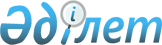 О признании утратившими силу некоторых приказов Министра финансов Республики КазахстанПриказ Министра финансов Республики Казахстан от 29 ноября 2012 года № 523

      В соответствии со статьей 21-1 Закона Республики Казахстан от 24 марта 1998 года «О нормативных правовых актах», ПРИКАЗЫВАЮ:



      1. Признать утратившими силу некоторые приказы Министра финансов Республики Казахстан согласно приложению к настоящему приказу.



      2. Департаменту юридической службы Министерства финансов Республики Казахстан (Аманкабжан А.А.) в недельный срок направить копию приказа в Министерство юстиции Республики Казахстан и обеспечить его официальное опубликование в средствах массовой информации.



      3. Настоящий приказ вводится в действие со дня его подписания.      Министр                                    Б. Жамишев

Приложение           

к приказу Министра финансов 

Республики Казахстан     

от 29 ноября 2012 года № 523 

Перечень некоторых приказов Министра финансов

Республики Казахстан, утративших силу

      1) Приказ Департамента казначейства Министерства финансов Республики Казахстан от 15 июля 1998 года № 325 «Дополнения и изменения № 1 к Временному порядку выплаты Филиалами и структурными подразделениями Народного Банка Казахстана заработной платы и других денежных выплат работникам бюджетных организаций путем зачисления их суммы на счета по вкладам или карт-счета» (зарегистрированный в Реестре государственной регистрации нормативных правовых актов за № 616).



      2) Приказ Министра финансов Республики Казахстан от 2 августа 1999 года № 396 «Об организации работ по определению Первичных Дилеров на рынке государственных ценных бумаг» (зарегистрированный в Реестре государственной регистрации нормативных правовых актов за № 884).



      3) Приказ Министра финансов Республики Казахстан от 10 июня 2002 года № 266 «О внесении изменений и дополнения в приказ Министра финансов Республики Казахстан от 2 августа 1999 года № 396 «Об организации работ по определению Первичных Дилеров на рынке государственных ценных бумаг» зарегистрированный за № 884»  (зарегистрированный в Реестре государственной регистрации нормативных правовых актов за № 1900, опубликованный в журнале «Бюллетень нормативных правовых актов центральных исполнительных к иных государственных органов Республики Казахстан» № 33).



      4) Приказ Министра финансов Республики Казахстан от 2 апреля 2003 года № 135 «Об утверждении Инструкции по заполнению форм финансовой информации. Инструкции по проведению анализа деятельности государственных предприятий и Инструкции по определению основных показателей эффективности деятельности негосударственных юридических лиц с участием государства в уставном капитале» (зарегистрированный в Реестре государственной регистрации нормативных правовых актов за №  2250).



      5) Приказ Министра финансов Республики Казахстан от 10 сентября 2004 года № 348 «О внесении изменений в приказ Министра финансов Республики Казахстан от 2 апреля 2003 года № 135 «Об утверждении Инструкции по заполнению форм финансовой информации. Правил проведения анализа деятельности государственных предприятий и Правил определения основных показателей эффективности деятельности негосударственных юридических лиц с участием государства в уставном капитале», зарегистрированный за № 2250» (зарегистрированный в Реестре государственной регистрации нормативных правовых актов за № 3154, опубликованный в газете «Официальная газета» от 18 декабря 2004 года № 51 (208)).
					© 2012. РГП на ПХВ «Институт законодательства и правовой информации Республики Казахстан» Министерства юстиции Республики Казахстан
				